  P R O G R A M   A K T I V N O S T I ZA DAN ŠKOLE  20. 11. 2015.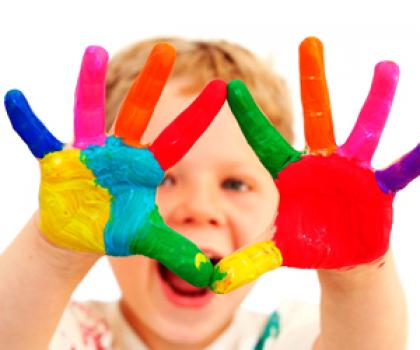 Razredna nastava 1. razred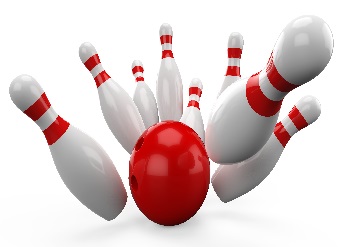 Razredna nastava 2. razredAktivnosti u sportskoj dvorani i vanjskom igralištu škole - SPORT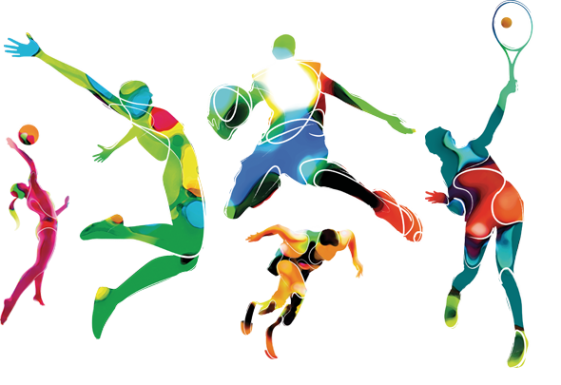 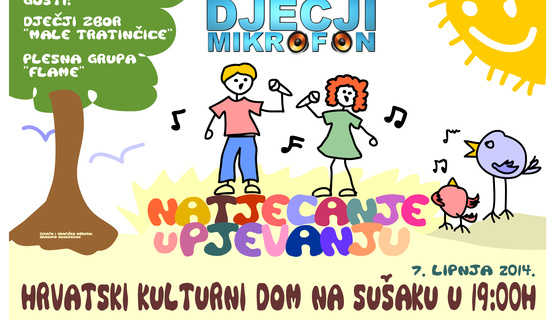                                 Aktivnosti u knjižnici, učionici broj 16 i atriju školeAktivnosti u učionicama 19 i 20 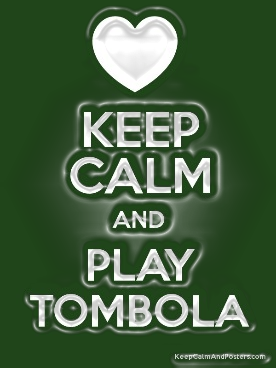 
                            BINGO, TOMBULA i WORD GAMES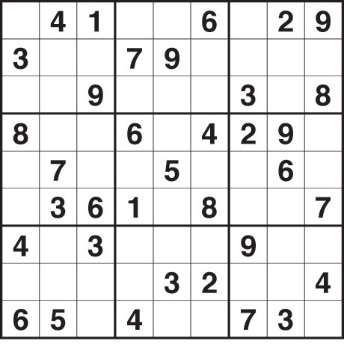                      Aktivnosti u učionicama 17 i 18  MATEMATIČKE IGREKREATIVNE  RADIONICE 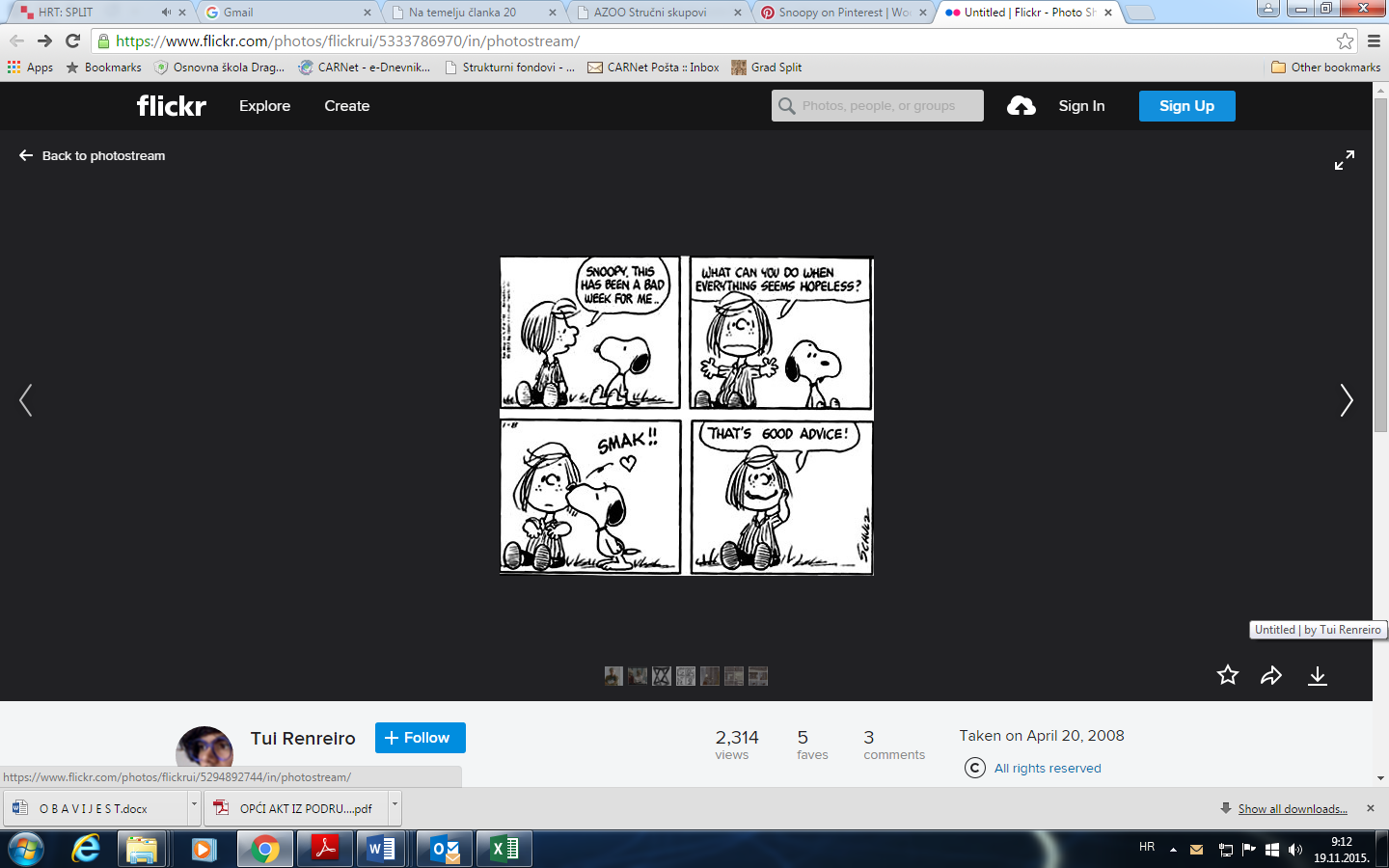 IGRA  MEMORY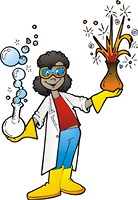 Aktivnosti u kabinetu fizike i dvorištu škole  KEMIJA  I  FIZIKA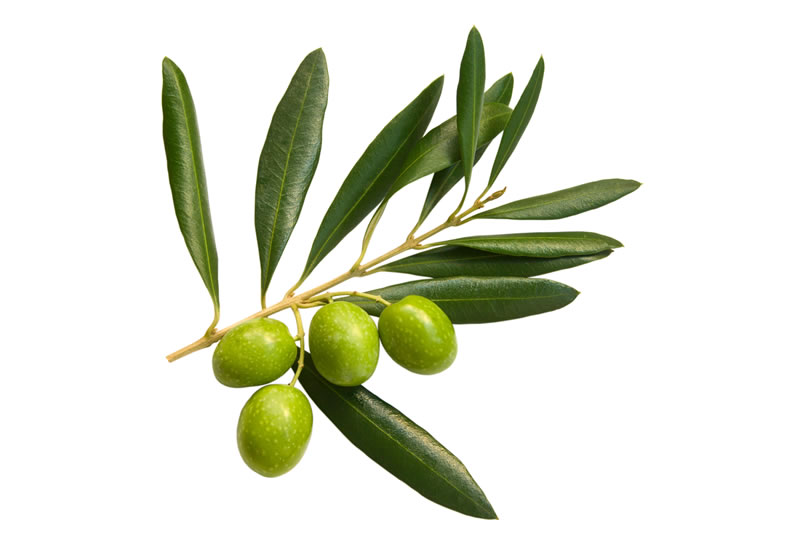 Školsko dvorište - Proizvodi zadruge OBLICA (od 10 sati )SatDrezga NivesSatMikulić InesSatJelaš Verica8 - 10Kreativna radionica (šivanje i slikanje)10 – 12Pitalice SkitaliceVezanje vezicaDruštvene igre10 - 12Društvene igreVezanje vezicaPlesna igra ŠaputanjeSatBakarić VinkaSatLjuba AnitaSatStegić Gordana8 - 9Izrada končanih narukvica10 -11Kuglanje10 - 11Ples11-12Društvene igre (Tombola, Domino, Čovječe ne ljuti se)11-12Društvene igre (Tombola, Domino, Čovječe ne ljuti se)SatSPORTSKA  DVORANASatVANJSKO IGRALIŠTE8 - 10  Sportske igre Granmičari 3. razred10 - 11Sportske igre Odbojka  8. razred10 - 11Trening prijavljenih učenika na terenu RNK Split11 - 13Sportske igre Graničari 4. razred11 – 12:30Sportske igre Nogomet  6. razredSatKNJIŽNICASatUČIONICA BR. 16(knjižničarka Ivana Debak)SatATRIJ9 - 10Igra križić-kružić na 410 – 11:30Oslikavanje naslovnice i pisanje preporuke za najdražu knjigu10 – 11Pronađi pravi put (vjeroučiteljica Đonlić)11:30 – 12:30Društvene igre – karte Uno i Lažeš11:30 - 13Glazbeno-scenski nastup(učiteljice Babić, Čapalija, Šodan i  učiteljica makedonskog jezika Georgievska)11:30 – 12:30Društvene igre – karte Uno i LažešSatUČIONICA BR. 19SatUČIONICA BR. 208 - 9 Bingo  na engleskom jeziku
 (učiteljica Torre)9 - 10 Memo games (učiteljica Torre)9 - 10Tombula na talijanskom jeziku (učiteljica Duran)11:30 – 12:30Bingo i word games  (učiteljice Čorić i Jukica)SatUČIONICA 17SatUČIONICA 188 - 9Sudoku (učiteljica Ivelja)8 - 9Sudoku (učiteljica Dodig)9 - 10Matematičke križaljke (učiteljica Ivelja)9 - 10Matematičke križaljke (učiteljica Dodig)SatUČIONICA BR. 5SatUČIONICA LIKOVNE KULTURESatUČIONICA BR. 339 - 10Kreativna radionica za učenike
 6. razreda (učitelj Ćurković)10 - 11Kreativna radionica (učiteljica Kaštelan)10-11Izrada stripa za učenike 5. i 6. razreda (učiteljica Šodan)SatUČIONICA BR. 31SatUČIONICA VJERONAUKA9 – 10:30Učitelji Mikas i ĆužićMemo kartice9 - 10Časna Lidija ČotićSatKABINET FIZIKESatDVORIŠTE ŠKOLESatKABINET KEMIJE9-12Pokusi iz fizike (učitelji Bota, Milat i Topić)9-10Izrada Božićnih sapuna9-12Pokusi iz fizike (učitelji Bota, Milat i Topić)10 - 12Kemija velikih balona (učiteljica Armanda)